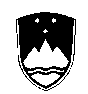 Republika Slovenija1. Volilna enota2. Okrajna volilna komisijaGorenjska cesta 18, 4240 RadovljicaT: 04-537-16-00, F: 04-531-43-77Številka: 041-2/2022-25Datum:   18. 2. 2022Na podlagi Odloka o razpisu rednih volitev v državni zbor (Uradni list RS, št. 16/2022) in 39. člena Zakon o volitvah v državni zbor (Uradni list RS, št. 109/06 - uradno prečiščeno besedilo, 54/07 - odl. US, 35/14 - odl. US, 23/17, 29/21) je Okrajna volilna komisija 2. volilnega okraja 1. volilne enote sprejela S K L E PO DOLOČITVI VOLIŠČ IN OBMOČIJ VOLIŠČI.S tem sklepom se v 2. volilnem okraju 1. volilne enote, za izvedbo rednih volitev poslancev v državni zbor, ki bodo v nedeljo, 24. aprila 2022, določijo naslednja volišča in območja volišč:Volišče 1002001  GASILSKI DOM MLINO, Mlinska cesta 26, BledPO: 0023 0024Naselje BLED:Cesta svobode: 18, 20, 22, 29, 31, 32, 33, 35, 37, 39, 41, 43, 45, 47A, 49, 51;Kidričeva cesta: 10A, 10B, 10C, 11, 12, 12A, 13, 14, 15, 16, 17, 19, 20;Cesta gorenjskega odreda, Mlinska cesta, Otok, Pod Kozarco, Prežihova cesta, Savska cesta;Volišče 1002002  GASILSKI DOM REČICA, Rečiška cesta 4, BledPO: 0014 0015 0016 0017 0025 0026Naselje BLED:Cesta v Vintgar: 3, 5, 7;Rečiška cesta: 1, 3, 4, 5, 6, 7, 7A, 8, 8A, 9, 9A, 10, 11, 12, 13, 14, 15, 15A, 16, 17, 18, 20, 21, 22, 22A, 23, 24, 25, 26, 27, 28, 29, 29A, 31, 31A, 33, 35, 37, 39, 41, 43, 45, 47, 49, 51, 53, 55, 57, 57A, 59, 59A, 61, 61A, 63;Veslaška promenada: 1, 2, 3, 4, 5, 6, 7, 8;Aljaževa cesta, Jamova ulica, Kolodvorska cesta, Koroška cesta, Poljšiška cesta, Prisojna ulica, Razgledna cesta,Triglavska cesta, Valvasorjeva ulica, Za Gradom, Za Žago, Župančičeva cesta;Volišče 1002003  OBČINA BLED, Cesta svobode 13, Bled PO: 0001 0002 0012 0013 0020 0021 0022 0085Naselje BLED:Cesta svobode: 1, 2, 3, 4, 4A, 7, 7A, 8, 8A, 9, 10, 11, 12, 12A, 13, 14, 15, 19, 19A, 21, 23, 27, 27A, 27B;Črtomirova ulica: 13, 20, 22, 22A, 24, 24A, 26, 28, 38;Grajska cesta: 1, 3, 3A, 5, 7, 9, 11, 13, 15, 17, 19, 21, 23, 25, 39, 41, 42, 43, 45, 46, 48, 48A, 50, 59, 61;Grič: 1, 2, 3, 3A, 3B, 4, 5, 5A, 6, 7, 7A, 8, 9, 11;Ljubljanska cesta: 1, 1V, 1Z, 2, 3, 3A, 4, 5, 6, 7, 8, 9, 10, 11, 12, 13A, 14, 15, 15A, 18, 20, 26, 28;Prešernova cesta: 2A, 2B, 3, 4, 5, 9, 11, 13, 15, 17, 19, 21, 23, 25, 27, 29, 31, 33, 35, 37, 39;Rečiška cesta: 1A, 2;Riklijeva cesta: 5, 5A, 7, 8, 9, 10, 11, 12, 13, 14, 15, 16, 17, 18, 18A, 20;Seliška cesta: 1, 4B;4CTrubarjeva cesta: 9, 11, 11A, 13, 14;Veslaška promenada: 9, 10, 11, 12, 14;Ulica Jule Vovk Molnar: 4, 6;Cankarjeva cesta, Cesta v Megre, Jelovška cesta, Levstikova ulica, Na Jasi, Na Plani, Planinska cesta, Pod Skalo, Pod Stražo, Selska cesta, Slovenski trg ,Taleška ulica, Ulica narodnih herojev, Zagoriška cesta, Želeška cesta;Volišče 1002004  OSNOVNA ŠOLA BLED, Seliška 3, Bled PO: 0010 0011 0018 0019Naselje BLED:Cesta v Vintgar: 2, 4, 4A, 6, 8, 9, 10, 12, 14, 16, 18, 20, 22, 24;Črtomirova ulica: 1, 2, 2A, 2B, 3, 4, 5, 6, 6A, 7, 8, 9, 10, 10A, 10B, 11, 12, 14, 16, 18, 30, 32, 34, 36;Grajska cesta: 2, 4, 6, 6A, 8, 10, 12, 14, 16, 18, 20, 22, 24, 26, 28, 28A, 30, 32, 34, 34A, 36, 38, 40;Grič: 13, 13A, 15; 15AJermanka: 1, 3, 5, 7, 9, 11, 12, 13, 15, 16, 17, 19, 20, 21, 22, 23, 24, 25, 27, 29, 30, 31, 33, 35, 37;Prešernova cesta: 8, 10, 10A, 10B, 10C, 12, 14, 14A, 16, 18, 20, 22, 24, 26, 28, 28A, 30, 30A, 32, 34, 36, 38, 39A, 39B, 40, 40A, 41, 41A, 42, 43, 44, 45, 45A, 46, 47, 48, 49, 50, 50A, 51, 52, 52A, 53, 53A, 54, 55, 56, 57, 58, 59, 60, 62, 64, 64A, 66, 68, 70;Riklijeva cesta: 1, 2, 3, 4, 6, 6A;Seliška cesta: 2, 3, 4, 4A, 6, 6A, 6B, 7, 7A, 8, 9, 11;Trubarjeva cesta: 2, 3, 4, 5, 6, 7, 7A, 8, 10, 12, 15;Za Potokom: 7A, 7B, 7C, 7D;Ulica Jule Vovk Molnar: 1, 3; 5Hrastova ulica, Mladinska cesta, Na Rebri, Partizanska cesta, Poljska pot, Prečna ulica, Sebenjska cesta, Za Pecovco;Volišče 1002005   INFOCENTER TRIGLAVSKA ROŽA BLED, Ljubljanska cesta 27, Bled PO: 0003 0004 0005 0006 0007 0008 0009 0086 0087 0088 Naselje BLED:Koritenska cesta: 1, 2, 3, 4, 5, 6, 6A, 6B, 6C, 7, 8, 9, 9A, 9B ,10, 10A, 11, 12, 13, 14, 15, 16, 17, 17A, 17B, 18, 19, 19A, 19B, 20, 21, 22, 23, 25, 27, 29, 31, 33, 35;Ljubljanska cesta: 17, 19, 21, 23, 25, 27, 29, 29A, 29B, 30, 31, 31A, 32, 33, 35, 37, 39, 40;Za Potokom: 1, 3, 5, 7, 9, 9A,11;Alpska cesta, Jarška cesta, Naselje Jaka Bernarda, Ribenska cesta, Finžgarjeva cesta, Gozdarska ulica, Gradnikova cesta, Gregorčičeva ulica, Kajuhova cesta, Kumerdejeva ulica, Pot na Lisice, Rožna ulica, Ulica Matije Čopa;Volišče 1002006  KULTURNI DOM BOHINJSKA BELA, Bohinjska Bela 37, Bohinjska Bela PO: 0071 0072 0073 0074 0075 0076 0079 0080 0081 0082Naselje: BOHINJSKA BELA, OBRNE, SLAMNIKI, KUPLJENIK;Volišče 1002007  GOSTILNA KUNAVC, Krnica 21, Zgornje GorjePO: 0013 0016 0019 0021 0026 0028 0030 0031 0032 0034 0035 0036 0038 0039Območje: KRNICA, PERNIKI, RADOVNA, SPODNJE LAZE; ZATRNIKVolišče 1002008  OSNOVNA ŠOLA GORJE, Zg. Gorje 44a, Zg. Gorje  PO: 0001 0003 0004 0007 0008 0020Naselje: ZGORNJE GORJE, ZGORNJE LAZE;Volišče 1002009 OSNOVNA ŠOLA GORJE, Zg. Gorje 44a, Zg. Gorje  PO: 0002 0005 0006 0009 0011 0012 0037Naselje: GRABČE, MEVKUŽ, POLJŠICA PRI GORJAH, VIŠELNICA;Volišče 1002010  DOM UPOKOJENCEV SP. GORJE, Sp. Gorje 208, Zg. Gorje PO: 0010 0014 0015 0017 0018 0022 0023 0027 0033Naselje: SPODNJE GORJE;Volišče 1002011  GASILSKI DOM PODHOM, Podhom 15, Zgornje GorjePO: 0024 0025 0029Naselje: PODHOM;Volišče 1002012  ZADRUŽNI DOM RIBNO, Izletniška ulica 11, BledPO: 0066 0067 0068 0069 0070 0078Naselje: BODEŠČE, KORITNO;Naselje RIBNO:Bodeška cesta, Gorenjska ulica, Izletniška ulica, Koritenska ulica, Partizanska ulica, Pungart, Savska cesta, Selska ulica, Šolska ulica, Talež, Triglavska ulica, Ulica I. grupe odredov, V Dobje, Za Pižem; Ulica Rada MužanaVolišče 1002013  NATURA HOTEL LUKANC, Selo pri Bledu 8, BledPO: 0077Naselje: SELO PRI BLEDU;Volišče 1002014  KULTURNI DOM ZASIP, Sebenje 6, Bled PO: 0062 0063 0064 0065 0083 0084 0090 0091Naselje ZASIP:Jermanka: 2, 4, 4A, 6, 8, 8A, 10, 10A, 12, 12A, 14;Blejska cesta, Dobje, Dolina, Ledina, Muže, Piškovca, Pod Hribom, Polje, Rebr, Sebenje, Stagne;Volišče 1002015  VRTEC BOHINJSKA BISTRICA, Mencingerjeva ulica 4, 4264 Boh.  BistricaPO: 0001 0002 0003Naselje BOHINJSKA BISTRICA:Ajdovska cesta: 4, 4A, 8, 10, 11, 12, 20, 20A, 20B, 20C, 22, 24;Pot v Danico : 2, 4, 4A, 6;Triglavska cesta: 13, 14, 15, 16, 17, 19, 23, 23A, 25, 27, 28, 29, 30, 31, 32, 33, 33A, 34, 35, 36, 37, 37A, 37B, 39, 39C, 39V, 39Z, 43, 44, 46, 48, 50, 52, 58;Vodnikova cesta: 4, 6, 8, 10, 12, 14, 16, 18, 20, 22, 24, 26, 28, 29, 30, 31, 32, 33, 34, 36;Mencingerjeva ulica,  Prečna ulica, Savska cesta, Trg svobode, Ulica Toneta Maleja;Volišče 1002016  DOM JOŽA AŽMANA, Triglavska 16, Boh. Bistrica PO: 0004 0005 0006 0007 0014 0054Naselje: RAVNE V BOHINJU;Naselje: BOHINJSKA BISTRICA:Ajdovska cesta: 1, 2, 2A, 3, 6;Pot v Danico: 1;Triglavska cesta: 1, 2, 3A, 4, 5, 6, 7, 8, 9, 10, 10A, 12, 18, 45, 60, 61;Vodnikova cesta: 1, 5, 7, 9, 11, 11A, 13, 15, 17, 19, 19A, 21, 23, 25, 27;Cesta na Ravne, Gabrška ulica, Jelovška cesta, Ob Belci, Pod Rodico, Rožna ulica, Ulica Pod gozdom, Ulica Tomaža Godca, Grajska ulica, Letoviška ulica, Majhnova ulica, Na Goričci, Pod Rebrom, Vackova ulica, Zoisova ulica;Volišče 1002017  GASILSKI DOM BITNJE, Bitnje 13, Bohinjska BistricaPO: 0029 0044 0053Naselje: BITNJE, LEPENCE, LOG V BOHINJU;Volišče 1002018  GASILSKI DOM NOMENJ, Nomenj 23, Bohinjska BistricaPO: 0052Naselje: NOMENJ;Volišče 1002019  TURISTIČNO DRUŠTVO BOHINJ, Ribčev Laz 48, Boh. jezero PO: 0042 0043Naselje: RIBČEV LAZ;Volišče 1002020  GASILSKI DOM KAMNJE, Kamnje 26 a, Bohinjska BistricaPO: 0008 0009 0010 0011 0012 0013 0015Naselje: BROD, KAMNJE, LAŠKI ROVT, POLJE, SAVICA, ŽLAN;Volišče 1002021  GASILSKI DOM NEMŠKI ROVT, Nemški Rovt 18, Bohinjska BistricaPO: 0048 0049 0051Naselje: NEMŠKI ROVT;Volišče 1002022  GASILSKI DOM KOPRIVNIK, Koprivnik 3b, Bohinjska BistricaPO: 0021 0022 0023 0024 0025 0026 0027 0056Naselje: GORELJEK, KOPRIVNIK V BOHINJU;Volišče 1002023  GASILSKI DOM GORJUŠE, Gorjuše 36 a, Bohinjska BistricaPO: 0045 0046 0047Naselje: GORJUŠE;Volišče 1002024  GASILSKI DOM SREDNJA VAS, Srednja vas 83, 4267 Srednja vas v BohinjuPO: 0016 0017 0018 0019 0020 0057Naselje: SREDNJA VAS V BOHINJU;Volišče 1002025  GASILSKI DOM BOHINJSKA ČEŠNJICA, Bohinjska Češnjica 79, Srednja vas v Bohinju PO: 0028 0030 0031Naselje: BOHINJSKA ČEŠNJICA, JEREKA;Volišče 1002026  PRI ZDENKI PLATIŠA, Podjelje 15a, Srednja vas v BohinjuPO: 0032Naselje: PODJELJE;Volišče 1002027  KULTURNI DOM STARA FUŽINA, St. Fužina 53 b, Boh. jezeroPO: 0035 0036 0037 0038 0039 0040 0041 0055Naselje: STARA FUŽINA, UKANC;Volišče 1002028  PRI MILANU TALERJU, Studor v Bohinju 5a, Srednja vas v BohinjuPO: 0033 0034Naselje: STUDOR V BOHINJU;Vsa volišča so dostopna invalidom.II.S tem sklepom se določi tudi:1002901   VOLIŠČE ZA PREDČASNO GLASOVANJE: OBČINA BLED, poročna dvorana, Cesta svobode 13, BledNa tem volišču glasujejo volilni upravičenci z območja občin Bled in Gorje, ki bodo odsotni na dan glasovanja.Volišče je dostopno invalidom.1002901   VOLIŠČE ZA PREDČASNO GLASOVANJE: DOM JOŽA AŽMANA, Triglavska 16, Bohinjska Bistrica Na tem volišču glasujejo volilni upravičenci z območja občine Bohinj, ki bodo odsotni na dan glasovanja.Volišče je dostopno invalidom.1002970   VOLIŠČE ZA VOLIVCE, KI IMAJO STALNO PREBIVALIŠČE ZUNAJ OKRAJA (OMNIA): AVLA OBČINE RADOVLJICA, Gorenjska cesta 19, Radovljica   Na tem volišču glasujejo volivci, ki bodo na dan glasovanja izven okraja svojega stalnega prebivališča in bodo svojo namero, da želijo glasovati v volilnem okraju Radovljica, sporočili okrajni volilni komisiji, na območju katere so vpisani v volilni imenik.Volišče je dostopno invalidom.III.Ta sklep prične veljati takoj.Sklep se posreduje Državni volilni komisiji, Upravni enoti Radovljica in pristojni območni enoti geodetske uprave. Sklep se objavi na oglasni deski in na spletni strani Upravne enote Radovljica.Martina Hren, univ. dipl. prav. predsednica 2. Okrajne volilne komisije